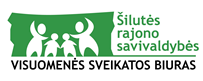 ŠILUTĖS RAJONO VAINUTO GIMNAZIJAVISUOMENĖS SVEIKATOS PRIEŽIŪROS VASARIO MĖNESIO VEIKLOS PLANASEil. nr.Renginio tipas, pavadinimasData, laikasVietaTikslinė grupė / dalyviaiPastabosPaskaitos, pamokos (diskusijos, pokalbiai, akcijos, konkursai, viktorinos, varžybos, parodos, susirinkimai, pranešimai, konsultacijos ir kt.)Paskaitos, pamokos (diskusijos, pokalbiai, akcijos, konkursai, viktorinos, varžybos, parodos, susirinkimai, pranešimai, konsultacijos ir kt.)Paskaitos, pamokos (diskusijos, pokalbiai, akcijos, konkursai, viktorinos, varžybos, parodos, susirinkimai, pranešimai, konsultacijos ir kt.)Paskaitos, pamokos (diskusijos, pokalbiai, akcijos, konkursai, viktorinos, varžybos, parodos, susirinkimai, pranešimai, konsultacijos ir kt.)Paskaitos, pamokos (diskusijos, pokalbiai, akcijos, konkursai, viktorinos, varžybos, parodos, susirinkimai, pranešimai, konsultacijos ir kt.)1.Programa „Sveikame kūne – sveika siela“: „Gera savijauta padeda mokytis, dirbti, bendrauti“2022-02-01–2022-02-28Vainuto gimnazija5-8, I-III kl. mokiniaiSocialinė pedagogė Elena Žąsytienė2.Praktinis užsiėmimas „Sveiki dantys, žavi šypsena“2022-02-0711.50 val.8 kabinetas3 kl. mokiniai3.Praktinis užsiėmimas „Sveiki dantys, žavi šypsena“2022-02-0811.50 val.12 kabinetas1 kl. mokiniai4.Praktinis užsiėmimas „Sveiki dantys, žavi šypsena“2022-02-1010.50 val.31 kabinetas4 kl. mokiniai5.Praktinis užsiėmimas „Sveiki dantys, žavi šypsena“2022-02-118.50 val.30 kabinetas2 kl. mokiniaiKitos veiklosEil. nr.Veiklos tipas, pavadinimasData, laikasVietaTikslinė grupė / dalyviaiPastabos1.Mokinių, mokytojų, darbuotojų temperatūros matavimas kas rytą.2022-02-01–2022-02-28Vainuto gimnazijaPUG,1-8, I-IV klasių mokiniai2.Testavimo vykdymas savikontrolės greitaisiais SARS-CoV-2 antigeno testais.2022-02-01–2022-02-28Vainuto gimnazija1-8, I-IV klasių mokiniaiPradinio ugdymo mokytojai, socialinė pedagogė Elena Žąsytienė3.Pirmos pagalbos teikimas ir koordinavimas.2022-02-01–2022-02-28Vainuto gimnazijaMokiniai, mokytojai, darbuotojai4.Mokinių maitinimo organizavimo vertinimas.2022-02-022022-02-23Gimnazijos valgyklaValgiaraščių atitikties vertinimas5.Gimnazijos patalpų higieninės – sanitarinės būklės vertinimas2022-02-18Vainuto gimnazijaValytojosŪkvedys Vytautas Šeperys